I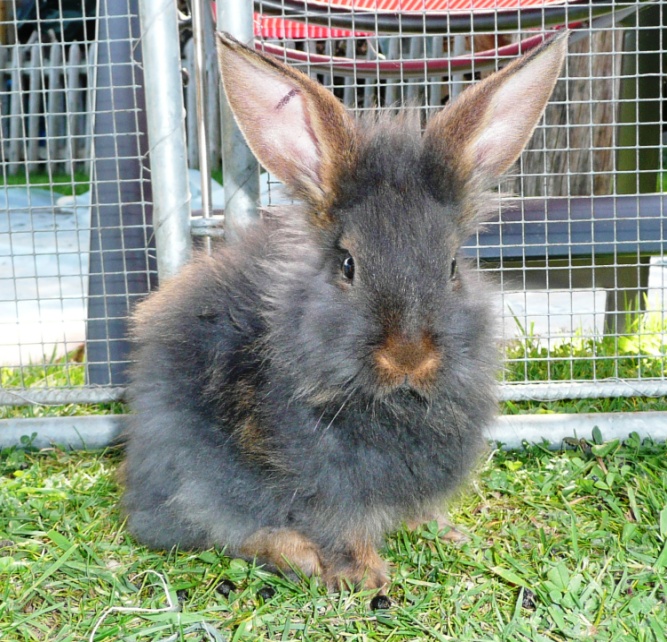 9D1  3.1.12416. März 2011RammlerMutter:	9D1 6.0.361Vater:	9D1 3.0.164Besitzer: 	Familie Brunner	Züchter: 	Daniela SommerRasse: 	Belgisches Bartkaninchen	Farbe: 	wildfarbigKaufdatum: 12. Mai 2011